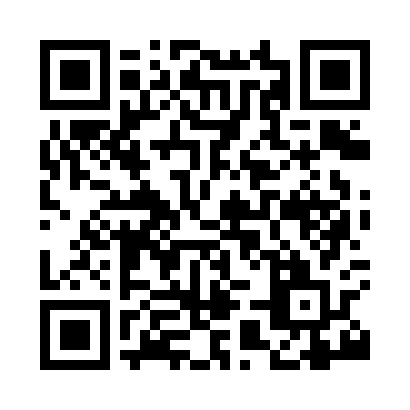 Prayer times for Sutton, Bedfordshire, UKMon 1 Jul 2024 - Wed 31 Jul 2024High Latitude Method: Angle Based RulePrayer Calculation Method: Islamic Society of North AmericaAsar Calculation Method: HanafiPrayer times provided by https://www.salahtimes.comDateDayFajrSunriseDhuhrAsrMaghribIsha1Mon2:554:451:056:429:2411:152Tue2:554:461:056:429:2411:143Wed2:564:461:056:429:2411:144Thu2:564:471:056:429:2311:145Fri2:574:481:066:429:2311:146Sat2:574:491:066:419:2211:147Sun2:584:501:066:419:2111:148Mon2:584:511:066:419:2111:139Tue2:594:521:066:419:2011:1310Wed3:004:531:066:409:1911:1311Thu3:004:541:066:409:1811:1212Fri3:014:551:076:399:1711:1213Sat3:014:561:076:399:1611:1114Sun3:024:581:076:399:1511:1115Mon3:034:591:076:389:1411:1016Tue3:035:001:076:379:1311:1017Wed3:045:011:076:379:1211:0918Thu3:055:031:076:369:1111:0919Fri3:055:041:076:369:1011:0820Sat3:065:051:076:359:0911:0821Sun3:075:071:076:349:0711:0722Mon3:085:081:076:349:0611:0623Tue3:085:101:076:339:0511:0624Wed3:095:111:076:329:0311:0525Thu3:105:121:076:319:0211:0426Fri3:105:141:076:309:0011:0427Sat3:115:151:076:298:5911:0328Sun3:125:171:076:298:5711:0229Mon3:135:181:076:288:5611:0130Tue3:135:201:076:278:5411:0031Wed3:145:211:076:268:5211:00